Муниципальное казенное общеобразовательное учреждение средняя общеобразовательная школа № 17 с. Лесная Дача                               Ипатовского района Ставропольского краяПРИКАЗ    № 139/8                                                                                 30.08.2018 г.О создании апелляционной комиссии  школьного этапа всероссийской олимпиады школьников в 2018-2019 учебном году На  основании  приказов  Министерства  образования  и  науки Российской  Федерации  от  18  ноября  2013  г.  №  1252  «Об  утверждении Порядка  проведения  всероссийской  олимпиады  школьников»,  от  17  марта 2015  г.  № 249  «О  внесении изменений в Порядок проведения всероссийской олимпиады школьников, утвержденный приказом Министерства образования и науки  Российской  Федерации  от  18  ноября  2013  г.  №  1252»,от  17  декабря 2015  г. №  1488  «О внесении изменений в Порядок проведения всероссийской олимпиады школьников, утвержденный приказом Министерства образования и науки  Российской Федерации от 18 ноября 2013  г. №  1252»ПРИКАЗЫВАЮ:1. Создать апелляционную комиссию  школьного этапа всероссийской олимпиады школьников в 2018-2019 учебном году в составе:Председатель – Т.А. МарченкоЧлены комиссии: - библиотекарь Л.Б. Левченко                             - член родительского комитета А.С. Кадышева2. Контроль за исполнением приказа оставляю за собой.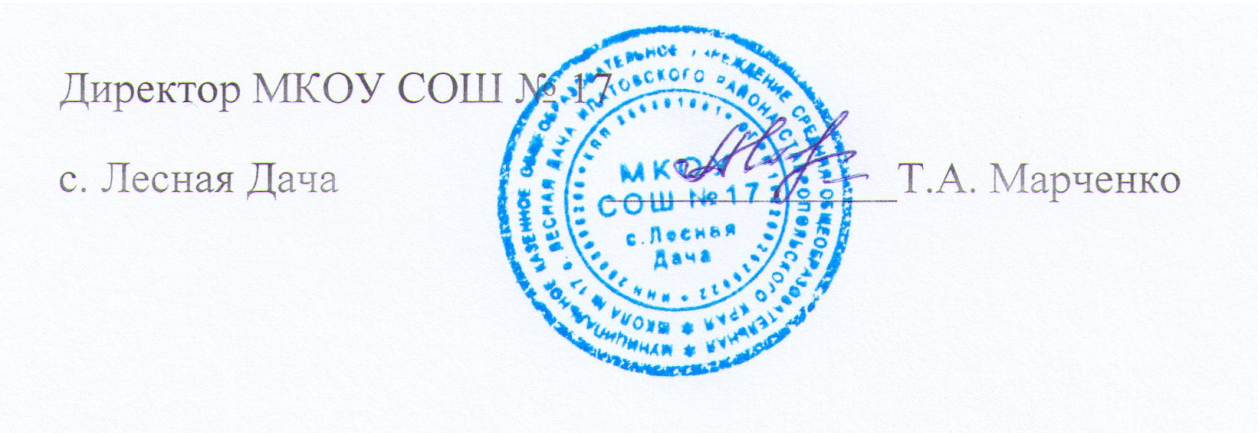 